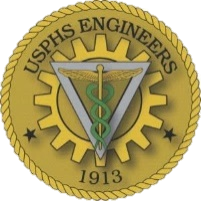 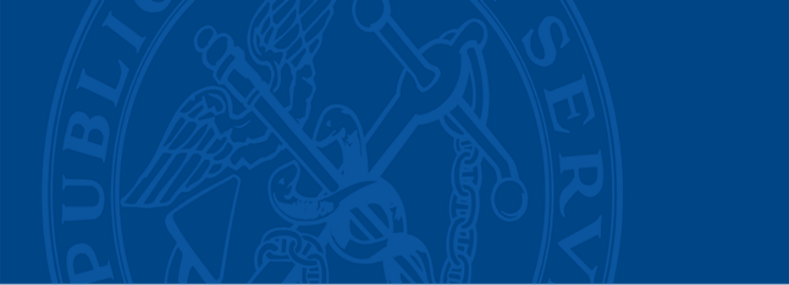 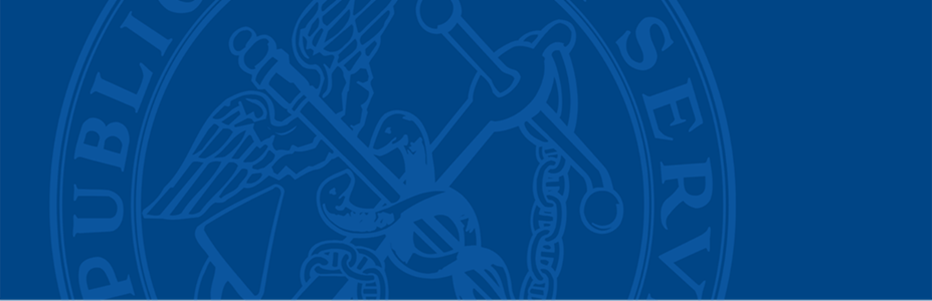 Engineer Professional Advisory Committee (EPAC) 	EPAC General Meeting Minutes  February 20th, 2020Welcome/Call to Order (EPAC Chair, CDR Samantha Spindel)Meeting called to order at 1500 PM ESTRoll Call (Executive Secretary, LCDR Michael Simpson)Officers or Alternate email LCDR Simpson to confirm attendanceChief Professional Officer (CPO) Remarks/Update (RADM Edward Dieser)Happy Engineers Week! Take this time to tell others about the engineering work you do.Many thanks to our Honored Guests including ADM Giroir, RADM Schwartz, and RADM Hinton for their remarks during our Annual Engineer Awards.Congratulations to award winners:CAPT Stephen Martin, PHS Engineer of the YearCDR Kris Neset, PHS Engineer Responder of the YearLT Vicky Hsu, RADM Jerrold M. Michael AwardeeCongratulations to Agency Engineers of the Year!CDR Leo Gumapas, NIHLCDR Travis Spaeth, EPALCDR Garrett Chun, NPSStephen Glick, FDAThank you to CDR Spindel, LCDRs Simpson, Buck, and Gifford, and LT Sullivan for all they did for this event!  Thanks to LCDR Fields, Bandukwala and Hall, and LTJG Price.VERY SPECIAL Thank You to LT Tim Martin – serving as our event lead!CAPT Scott Helgeson who was vital in modernization of the Public Health Service is having a retirement ceremony Friday, February 21, 2020 at CCHQ, please go and show engineer support!Interest in education and training opportunities with Society of American Military Engineers (SAME), please send a personal e-mail address to CDR Steve Sauer at Steve.Sauer@ihs.gov EPAC Chair Remarks (EPAC Chair, CDR Samantha Spindel)Had great discussions with all subcommittee leadership leading up to this meetingHope you will be delighted and impressed by what’s in store for 2020Format for today’s meeting: each subcommittee has 4 min. to present their workplansPlease actively listen to all initiatives and jot down questions/commentsWe will have time for discussion after all subcommittees have presentedIf we do not have time to address your question/comment, please feel free to reach out directly to the subcommittee leadershipIf you are interested in getting involved in any of the initiatives described on this call, please reach out directly to the subcommittee leadershipAwards Subcommittee Discussion (CDR John Kathol, Chair)  Awards Review Board (February Cycle-Villforth, Lynch, Burgess, ELIT, SAME Awards)Nomination period closed on Feb. 10th.Chair/Vice Chair summarized all nominations and reported to the EPAC Chair the nomination metrics on Feb. 12th.Some awards received little or no nominations.  Requested deadline extension to CPO through EPAC Chair.Nomination Period Extended to February 28th.  Encourage nominations and nominate deserving individuals or teams!Shorter-than-normal review period for Awards subcommittee.2018 had 25 award nominations across 8 award categories (~3.1 nominations/award)2019 had 19 nominations (2.3 nominations/award)2020 had 15 nominations (1.8 nominations/award)Strategic Initiatives Team (Lead: LCDR Travis Sorum – travis.sorum@ihs.gov) Update Award Nomination Packets, Examine Engineer of the Year (EOY)/National Society of Professional Engineers (NSPE) Award Nomination Process, Update Rubrics as needed, Create Review Team Criteria.Volunteers may be needed based on requirements of Team Lead.Project/Initiative SOP Initiative (Lead:  LCDR Abbas Bandukwala – Abbas.Bandukwala@fda.hhs.gov) Initiative was tabled in 2019 but plan to finalize in 2020.  50% draft SOP completeAwards Communication Initiative (Lead: TBD-Need Volunteer for 2020)Review Awards Portion of EPAC Website, Update POC Listing with Agencies, Update Award Selections on Website, draft recognition documents and award write-up tools. Career Development Subcommittee Discussion (LCDR Omobogie Amadasu, Chair)  PE Licensure Fact Sheet (Lead: CDR Eric Hanssen – eric.hanssen@nih.gov)OSG approved. Small comments to be addressedOnce cleared, will post to EPAC webpage and send with Engineering AnnouncementsUSPHS Symposium Speed Mentoring (Lead: CDR Kurt Kesteloot – kurt_kesteloot@nps.gov) Still working on the overall logistics (time, room space, etc.)Mentoring Resources (Lead: CDR Sean Bush – Sean.Bush@ihs.gov) Utilized resources provided by JOAG and other sourcesApproved to upload. May take time to show up (OSG review) Please review and use the documents in your mentoring pairs. Provide feedbackCDS Webpage (Lead: LT Adam Cooke – Adam.Cooke@fda.hhs.gov) Approval from EPAC chair to remove the text filled CDS page provided by JOAG and other sourcesWorking with team lead to implement a smoother interface. Have a draft from last yearEvents Subcommittee Discussion (LCDR Derrick Buck, Chair)  E-Week Awards Ceremony (Lead: LT Tim Martin – Timothy.Martin@fda.hhs.gov )Occurred on Thursday, February 13, 2020 at FDA WhiteoakSuccess! ASH and DSG in attendance. Appreciate the E-Week Planning Team!We will be having an after action report (Successes/Opportunities for Improvement).SAME – JETC (Lead: LCDR Jessica Sharpe – jessica_sharpe@nps.gov) Will occur at Walter E. Washington Convention Center, Washington DC, May 27-29, 2020Located in DC and encourage all DMV engineers to attend. NPS mall tour.No USPHS submission was accepted. Very competitive this year since location and being the Centennial year (1920 – 2020)COF Symposium “Category Day” (Lead: LCDR Fred Kelly – fred.kelly@nih.gov) Will occur at Renaissance Hotel Glendale, AZ, June 15-18, 2020All abstracts have been submitted. Presentations need to be reviewed by OSG/CPO.Co-sponsorship between COF and CCHQ. Need volunteers!AMSUS Annual Meeting (Lead: LCDR Michael Simpson – michael.simpson@fda.hhs.gov) Will occur at Gaylord National Resort & Convention Center, December 6-10, 2020Providing support as neededEvents Subcommittee SOP (Lead: LCDR Michael Gifford – michael_gifford@nps.gov ) Working on and plan to have to Rules Subcommittee by mid-summerInformation Subcommittee Discussion (CAPT Josh Simms, Chair)  Content Management (Lead: CDR Jim Kohler – Kohler.James@epa.gov)Up to date on website requestsAssignment of website sections to specific group for review, Each Subcommittee should review for correct responsibilities and reach out to LeadSubmit update requests to EPAC-POSTINGS@LIST.NIH.GOV Anonymous Feedback section on websiteNewsletter (Lead: CDR Jason Peterson – Jason.Peterson@cms.hhs.gov) Not a Fall Newsletter but hoping to get out a Spring NewsletterDeadline for new articles is Feb 29thCombined Category Newsletter (Lead: Chris Vaught – Christopher.Vaught@ihs.gov) On holdPublic Health Engineering Practice Subcommittee Discussion (CDR James Coburn, Vice Chair)Meetings 3rd Thursday of the month at 2pmDiscuss workgroup activities Open for engineers to bring questions, challenges, and projects that may help with daily workload3D Print Masks (Lead: LT Timothy Martin - Timothy.Martin@fda.hhs.gov)Submitted article to The Military Engineer on 2/15/2020 for consideration in May/June 2020 issue Working on refinements to inverse mold to host on NIH 3D print exchangePossible collaboration with Dental PAC for 3D printing mouth for supporting oral health lesson plan in advance of Surgeon General report.  Looking for workgroup volunteersEngineering Standards (Lead: CDR Hugo Gonzalez - Hugo.Gonzalez@ihs.gov) Submitted draft report for review by PHEP Leadership for accessing Engineering StandardsWorkgroup will address comments and will discuss a format to present findings to EPACEngineering Library/Competency (Lead: CDR Leo Angelo Gumapas – leoangelo.gumapas@nih.gov)Partnering with Readiness to build an engineer skill database for vetted skills and a library of engineer reference documents on an online portalPlanning to host on either a Max.Gov or APANNeed a SharePoint to host Access database for skill databaseReadiness Subcommittee Discussion (CDR Sean Bush, Vice Chair)  Deployment Readiness Support (Lead: CDR Quynh Nguyen – QuynhT.Nguyen@fda.hhs.gov)Improve Engineer Readiness – top priorityIdentifying causes of not meeting readiness and how can we best support readiness98% goal and currently at 93%Initial planning stage, defining scope, and identifying next steps Request recent engineer readiness data for analysisReadiness Training and Education (Lead: CDR Shane Deckert – shane.deckert@ihs.gov) Ongoing in developing a training curriculum – will be reaching out with highest readiness Category - SciPACInformation Management (Lead: CDR Tara Bizjak - Tara.Gooen@fda.hhs.gov)Engineer Booklet: Engineer Deployment NarrativeBiggest challenge is making sure everything meetings 508 complianceSubmitted combined stories to date for reviewEstablish protocols for review and vetting the narrativesGet narratives on the websiteFacilitate submission of narratives for all officers through a form on the websiteReadiness Subcommittee SOP (Lead: CDR Frank Chua – francis.chua@ihs.gov) Working on and plan to have to Rules Subcommittee within next couple monthsRecruitment and Retention Subcommittee Discussion (LCDR Praveen KC, Chair)  Meetings once every two monthsUpdating SOP (Lead: CDR Chris Fehrman – Christopher.Fehrman@ihs.gov)Target date for draft SOP April 2020Updating Engineering Handbook (Lead: CDR Cheung – Cheung.Wendy@epa.gov ) Working with Career Development Subcommittee to identify the Scope of work. Upon reviewing the hand book with Career development subcommittee ( LCDR Amadasu) and R&R’s Communication Subgroup, R&R has concluded to wait till modernization of PHS is complete thus we will have better idea of the role and responsibility of Engineer’s and how Engineer category fit in PHS.Most of the information included in the handbook is also available throughout USPHS.gov or EPAC websiteUpdated R&R Workplan for 2020 (Lead: LT Melissa DeVera – Melissa.DeVera@ihs.gov)Will also be updating webpageConnectors Program (Lead: LCDR Praveen KC - kc.praveen@epa.gov)Currently in a standby mode with new applicantsUnaware of where current and new applicants are in process with updates to OSG information available – are working with 5 applicants we are aware ofDid see that USPHS.gov has opened Engineer categoryRules Subcommittee Discussion (CDR Deb Cox, Chair)  Subcommittee SOPs (Lead: LCDR Matt Palo – cle4@cdc.gov)CDRs Griff Miller (Miller.Griff@epa.gov) and Stacey Yonce (yonce.stacey@epa.gov) are the co-leads Please submit your SOP schedule timeline to the co-leads and CC LCDR Palo to provide them an estimate of when you will be requesting a review. This step is required prior to submitting SOPs for EPAC voteLT Melissa DeVera will also be assisting with edits Voting Member Selection (Lead: CDR Deb Cox – Cox.Deborah@epa.gov) LCDRs Abbas Bandukwala (Abbas.Bandukwala@fda.hhs.gov) and Diana Wong (Diana.Wong@hhs.gov) are the co-leads for this initiativeDefine the selection process and submit it to be included in the Rules subcommittee SOP.Establish criteria to permit voting member to abstain from an EPAC vote.If you have suggestions, please send them to the co-leads and copy CDR Cox.EPAC Bylaws Update (Lead: CDR Greg Ault - Greg.Ault@ihs.gov)To resolve outstanding recommendations from the 2019 Bylaws Update that were presented at the Dec 2019 EPAC meeting.Certificates of Participation (Lead: LCDR Mary Millner - Mary.Millner@fda.hhs.gov) To develop a template including signature levelStrategic Planning for Engineering Subcommittee Discussion (CAPT David Harvey, Chair)  Review Current Strategic Plan and Develop New Strategic PlanTasked by Chief Engineer to examine Engineer Category Strategic PlanCurrent Plan Last Revised July 2005Input Provided in 2017 COF ConferenceDevelop plan outline & seek input from EPAC Voting Members Jul/AugDraft plan for EPAC Voting Member Review Nov/DecGeneral Discussion/Questions  Informations Subcommittee – has APAN or MAX.gov been considered to use for storing items such as meeting minutes, document repository for subcommittees?Informations Subcommittee does have a APAN site for storage possibility as well as social mediaThe social media is on holdThe storage/archiving site is a possibility but so does the current EPAC website where they are on the servers but not visibleCDR Gumapas and CAPT Simms will link up to discuss possible storage of items on APAN, CDR Gumapas is using OneDrive but that is not easily accessible outside of NIHAwards Subcommittee – thank you for the metrics; however, concerns with moving the due date back for awards submissions is not fair for officers that have already submitted.This is also problematic because IHS has rubric and guidance in place to meet guidelinesIHS can provide this to other Agency VM to help officers submit applications because the dismal numbers are concerningRecruitment and Retention Subcommittee – with it being hard to gauge how the recruitment piece is going and vacancies for engineers in all Agencies (NPS, IHS, etc.), especially when it appears more Engineering officers are retiring than coming in, consider Engineering Members submitting questions to Town Hall in regard to this concern, i.e. utilizing our voices and concerns here to OASH/OSG on metrics of the Engineering categoryThe below information was available in the Agenda but not discussed as a result of limited time:Commissioned Corps Women’s Issues Advisory Board Update (CAPT Varsha Savalia)  PHS Expectant Parents Resource Guide is updated and posted on CCWIAB website https://dcp.psc.gov/OSG/ccwiab/documents/USPHS-Resource-Guide-for-Expectant-Parents_version-2.0_CLEAN-12-20-19.pdf Officers are reluctant to seek Mental Health. CCWAIB has been tasked by DSG and Medical Affairs Branch with helping draft information dissemination regarding mental health care for all officers. PACE has asked CCWIAB to help them review and develop outreach content. Requested feedbackCervical Cancer Screening white paper was developed at the end of last year to align pap smear with the 5 year physical. With great time, PHU is more in alignment with the professional guidance/recommendation. Maintain Fitness for Pregnancy and Post-Partum Resource Guide are both being worked on and at gathering information stage. Female footwear option and hair regulations policy proposal are pending status with CCHQAnti-Harassment Committee is newly formed and will focus on prevention recourse/trainingNext Meeting March 4 @ 1200-1300 Eastern. Please let me know if you are interested in a committee or want to take the next call. I can forward you the invite and provide minutes from late meeting to see all the work tasks. Last year on CCWAIB of three year term. If interested in being the engineer voting member next year, please consider joining this year as non-voting member and helping with a committee.Commissioned Officer’s Association Update (CDR Nikhil Thakur)  55th USPHS Scientific & Training Symposium Update - June 15-18, 2020​Officers can participate and receive funding to attend COF, as a co-sponsorship agreement has been signedPlease review email from DSG. You can use official email and reasonable limited time to participate and organize symposium related tasks. Permissive TDY is an option if your agency cannot fund you. If your supervisor and agency support your attendance, but cannot provide funding due to financial limitations, and if you are willing to pay your own way, then Permissive TDY is the next option to use. Please review the Permissive TDY policy - this is considered official travel, but at no cost to the government. COA has scholarships for Junior officers for the registration portion.No group can sell the merchandise at the COF symposium (no fundraising during duty hours)All presenters and presentations will be vetted by the OSG.    For more information on the USPHS Scientific & Training Symposium, https://www.phscof.org/symposium.html Update on search for new Executive Director of COA to replace Col (Ret) Jim Currie Final interviews for the candidates by the end of MarchA replacement hopefully in place by the 2nd week of AprilJunior Officers Advisory Group Update (LT Colin Tack)  Call for Nominations for JOAG Voting Members – Due March 23, 2020Includes one engineer requested for OY20-21 beginning 10/1/2020, position currently held by LT TackResponsibilities for the engineer Voting Member (VM) include serving as JOAG VM, serving as co-chair for one of JOAG’s 9 committees, and serving as JOAG-EPAC liaisonFor more information, see documents linked below or reach out to LT Tack (Colin.Tack@fda.hhs.gov)JOAG is looking for volunteers for the COF symposium in Phoenix, June 15-18, 2020Request includes both planning (remotely) and on-site at COFSociety of American Military Engineers Update (CDR Steve Sauer)Centennial year of SAME, We are asking for a large PHS presence this year at the JETCJETC is 27-29 May in Washington DCHealth Engineering Task Force to have its inaugural in-person meetingLT Kevin Remley, P.E., will begin his Leader Development Program, first PHS officer selected into the programAll Hands meeting with RADM DieserOver 70 hours of continuing education courses available to choose fromSociety Ball and Awards Gala where PHS awardees will be presented awardsSummer Camps are looking for Public Health exercise ideasA lot of the high school campers are interested in the Public Health field and SAME is looking for ideas for training ideas (2-4 hour duration)Important Dates:Transition Workshop			27-28 Feb	Linthicum, MDSTEM Construction Camps application due	16 March JETC conference				27-29 May	Washington DCFacilities Management Workshops		29-31 July	San Antonio, TXSmall Business Conference			4-6 Nov		Dallas, TXNext EPAC Meeting2nd Thursday of the Month (Normally)March 19th, 2019 (3rd Thursday)1500 – 1600 ESTWebex: Start the meeting* *Click on URL and have system call you. OR Call InCall-In Number: 210-795-0506Meeting Access Code: 904 995 269APPENDIX A2020 EPAC VOTING MEMBER FULL ROSTER*Clicking on the Voting Member name will open their email addressSubcommitteeNameAlternateAttendance(Yes, No, Excused, Alternate)EPAC ChairCDR Samantha SpindelLCDR Michael SimpsonYesExecutive SecretaryLCDR Michael SimpsonLT Timothy MartinYesChief Engineer Ex-OfficioN/AYesAwardsCDR John KatholCDR Michael TermontYesAwardsCDR Matthew MergenthalerLCDR Travis SorumYesCareer DevelopmentLCDR Omobogie AmadasuLCDR Joshua SimsYesCareer DevelopmentCDR Eric HanssenCDR Leo GumapasYesEventsLCDR Derrick BuckLT Timothy MartinYesEventsLCDR Michael GiffordCDR Jeremy "Bret" NickelsYesInformationCAPT Josh SimmsLT Drew KatherineYesInformationLCDR Garrett ChunLT Adam RamosAlternatePublic Health Engineering PracticeCDR Leo GumapasCDR Andrew YangYesPublic Health Engineering PracticeCDR James CoburnLCDR Hanniebey Wiyor YesReadinessCDR Frank ChuaCDR Shane DeckertAlternateReadinessCDR Sean BushCDR Mark HenchYesRecruitment and RetentionLCDR Praveen KCCDR William FraserYesRecruitment and RetentionLCDR Fred KellyLCDR Kenneth ChenYesRulesCDR Deb CoxCDR Stacey YonceYesRulesLCDR Matt PaloLT Christian ParraNoStrategic Planning for EngineeringCAPT David HarveyLT Melissa De VeraYesStrategic Planning for EngineeringCDR Sam RussellCDR David GwisdallaAlternate* When a member is not available, the Alternate can serve as the voting proxy.  **See Appendix A for more information about each member, including hyperlinks to email addresses* When a member is not available, the Alternate can serve as the voting proxy.  **See Appendix A for more information about each member, including hyperlinks to email addresses* When a member is not available, the Alternate can serve as the voting proxy.  **See Appendix A for more information about each member, including hyperlinks to email addresses* When a member is not available, the Alternate can serve as the voting proxy.  **See Appendix A for more information about each member, including hyperlinks to email addressesEPAC LiaisonsEPAC LiaisonsEPAC LiaisonsEPAC LiaisonsCCWIABCAPT Varsha SavaliaCDR Theresa GrantYesCOACDR Nikhil ThakurLCDR Michael SimpsonYesJOAGLT Colin TackLT Jaison EapenAlternateSAMECDR Steve SauerNoChief EngineerChief EngineerChief EngineerChief EngineerChief EngineerChief EngineerTermNameRankAgencyEPAC RoleLocation2018-2021Dieser, EdwardRADMCDCEx-OfficioAtlanta, GAEPAC Voting MembersEPAC Voting MembersEPAC Voting MembersEPAC Voting MembersEPAC Voting MembersEPAC Voting MembersTermNameRankAgencyEPAC RoleLocation2018-2020Spindel, SamanthaCDRFDAEPAC ChairBeltsville, MD2018-2020Buck, DerrickLCDRIHSEvents, ChairTempe, AZ2018-2020Simms, JoshuaCAPTFDAInformation, ChairSilver Spring, MD2018-2020Gumapas, LeoCDRNIHPublic Health Engineering Practice, ChairBethesda, MD2018-2020Palo, MatthewLCDRCDCRules, Vice ChairJamaica, NY2019-2021Hanssen, EricCDRNIHCareer Development, Vice ChairHamilton, MT2019-2021Amadasu, OmobogieLCDRIHSCareer Development, ChairRockville, MD2019-2021Bush, SeanCDRIHSReadiness, Vice ChairEscondido, CA2019-2021Praveen, KCLCDREPARecruitment and Retention, ChairWashington, DC2019-2021Cox, DeborahCDREPARules, ChairAtlanta, GA2019-2021Harvey, DavidCAPTIHSStrategic Planning for Engineering, ChairRockville, MD2019-2021Russell, SamCDREPAStrategic Planning for Engineering, Vice ChairWashington, DC2020-2022Kathol, JohnCDRIHSAwards, ChairTempe, AZ2020-2022Mergenthaler, MatthewCDRIHSAwards, Vice ChairSacramento, CA2020-2022Gifford, MichaelLCDRNPSEvents, Vice ChairWashington, DC2020-2022Chun, GarrettLCDRNPSInformation, Vice ChairPortal, CA2020-2022Coburn, JamesCDRFDAPublic Health Engineering Practice, Vice ChairSilver Spring, MD2020-2022Chua, FrankCDRIHSReadiness, ChairSacramento, CA2020-2022Kelly, FredLCDRNIHRecruitment and Retention, Vice ChairBethesda, MDEx-Officio VolunteersEx-Officio VolunteersEx-Officio VolunteersEx-Officio VolunteersEx-Officio VolunteersEx-Officio Volunteers2020Simpson, MichaelLCDRFDAExecutive SecretarySilver Spring, MD2019-2020Thakur, NikhilCDRFDACOA LiaisonSilver Spring, MD2019-2020Savalia, VarshaCAPTFDACCWIAB LiaisonSan Antonio, TX2019-2020Tack, ColinLTFDAJOAG LiaisonJamaica, NY2019-2020Sauer, SteveCDRIHSSAME LiaisonSpokane, WA